Format Laporan KemajuanPenugasan Penelitian/Pengabdian Kepada MasyarakatDana PNBP Unsrat Tahun 2021Sampul Muka									Fakultas: LAPORAN KEMAJUAN………………………………………  *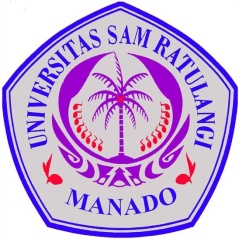 “JUDUL PENELITIAN/PENGABDIAN”Ketua/Anggota Tim(Nama lengkap dan NIP)Mahasiswa(Nama dan NIM)Universitas Sam Ratulangi Oktober 2021Keterangan: * Tulis skema penelitian (Riset Dasar Terapan Pemula Unsrat, Riset Dasar Unggulan Unsrat, Riset Terapan Unggulan Unsrat, Riset Pengembangan unggulan Unsrat, Program Kemitraan Masyarakat)Sistematika Laporan KemajuanLaporan Kemajuan PenelitianLaporan Kemajuan PengabdianHALAMAN SAMPUL HALAMAN PENGESAHAN (melalui portal inspire sudah tanda tangan & cap Dekan Fakultas)RINGKASANPRAKATA DAFTAR ISI DAFTAR TABEL (apabila ada)DAFTAR GAMBAR (apabila ada)DAFTAR LAMPIRAN BAB 1. PENDAHULUANBAB 2. TINJAUAN PUSTAKA BAB 3. TUJUAN DAN MANFAAT PENELITIANBAB 4. METODE PENELITIANBAB 5. HASIL DAN LUARAN YANG DICAPAIBAB 6. RENCANA TAHAPAN BERIKUTNYADAFTAR PUSTAKALAMPIRAN Bukti Luaran Yang Didapatkan:RDTPU: Minimal submitted artikel jurnal nasional              terakreditasi dan draft bahan ajarRDUU: Minimal submitted artikel ilmiah di jurnal                   InternasionalRTUU: Minimal no pendaftaran HKI atau proses produk ipteksosbud berupa metode, blue print, purwarupa, system, draft kebijakan atau model yang bersifat strategis.RPUU: Minimal submitted jurnal (Internasional) dan No Pendaftaran HKIHALAMAN SAMPULHALAMAN PENGESAHAN (melalui portal inspire sudah tanda tangan & cap Dekan Fakultas)RINGKASANPRAKATA DAFTAR ISI DAFTAR TABEL (apabila ada)DAFTAR GAMBAR (apabila ada)DAFTAR LAMPIRAN BAB 1. PENDAHULUANBAB 2. TARGET DAN LUARAN BAB 3. METODE PELAKSANAAN BAB 4. KELAYAKAN PERGURUANTINGGIBAB 5. HASIL DAN LUARAN YANG DICAPAIBAB 6. RENCANA TAHAPAN BERIKUTNYADAFTAR PUSTAKALAMPIRAN Bukti Luaran Yang Didapatkan:Minimal submit artikel jurnal dan publikasi media masa cetak/online/repocitory PT atau video kegiatan PKM (link di youtube), perbaikan tata nilai masyarakat (seni budaya, social, politik, keamanan, ketentraman, pendidikan, kesehatan).Dibuat dalam format PDF, kemudian diunggah ke http://inspire.unsrat.ac.idDibuat dalam format PDF, kemudian diunggah ke http://inspire.unsrat.ac.id